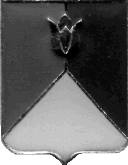 РОССИЙСКАЯ  ФЕДЕРАЦИЯАДМИНИСТРАЦИЯ   КУНАШАКСКОГО  МУНИЦИПАЛЬНОГО  РАЙОНАЧЕЛЯБИНСКОЙ  ОБЛАСТИПОСТАНОВЛЕНИЕот 07.06. 2024 г.        № 794О проведении общественных обсуждений	           В соответствии с Градостроительным кодексом Российской Федерации, Федеральным законом от 06.10.2003г. № 131-ФЗ «Об общих принципах организации местного самоуправления в Российской Федерации», пунктом 4 Особенностей подготовки, согласования, утверждения, продления сроков действия документации по планировке территории, градостроительных планов земельных участков, выдачи разрешений на строительство объектов капитального строительства, разрешений  на ввод в эксплуатацию, утвержденных постановлением Правительства Российской Федерации от 02.04.2022 № 575, Положением о публичных слушаниях в Кунашакском муниципальном районе от 29.05.2013 г. № 53, утвержденного решением Собрания депутатов (в редакции решения Собрания депутатов Кунашакского муниципального района от 25.10.2022 г. №64), Уставом  Кунашакского муниципального районаПОСТАНОВЛЯЮ:	          1. Провести общественные обсуждения по рассмотрению проекта планировки и проекта межевания территории «Реконструкция коллектора сброса очищенных стоков» Челябинская область, Кунашакский район, п.Муслюмово, железнодорожная Станция, Кунашакская птицефабрика, д.1» .           2.  Установить дату начала общественных обсуждений – с 10.06.2024 по 24.06.2024 год.           3. Органом, уполномоченным на организацию и проведение общественных обсуждений определить отдел архитектуры и градостроительства Администрации Кунашакского муниципального района.           4. Экспозиция проекта проводится на официальном сайте Администрации Кунашакского муниципального района  по адресу:  https://kunashak.ru/regulatory/grad/obshch/ в разделе /Кунашакский район/ Градостроительство/ Общественные обсуждения, публичные слушания. Посещение экспозиции возможно посредством сети Интернет круглосуточно в течение указанного периода. При отсутствии доступа к сети Интернет получить доступ к экспозиции проекта можно по адресу: с.Кунашак, ул. Ленина, 103, каб. 5, с 8:30 до 12:30, с 14:00 до 16:00, кроме выходных дней.          5.  Предложения и замечания осуществляются в письменной форме в адрес Администрации Кунашакского муниципального района отдел архитектуры и градостроительства по адресу: с.Кунашак, ул. Ленина, 103, каб. 5 с 8:30 до 12:00, с 13:30 до 16:00, кроме выходных дней, а также по электронному адресу:
archkun74@mail.ru. Прием письменных предложений (замечаний) прекращается в 16-00 часов  10.06.2024 года.           6. Для подготовки и проведения общественных обсуждений утвердить комиссию в составе:           7. Опубликовать настоящее постановление на официальном сайте Администрации Кунашакского муниципального района.            8. Организацию исполнения  настоящего  постановления  возложить на  начальника отдела-главного архитектора отдела архитектуры и градостроительства администрации  района  Хабибуллину Ф.Р.            9. Настоящее постановление вступает в силу со дня подписания и подлежит опубликованию в средствах массовой информации.Глава района                                                                                             Р.Г. ВакиловАбдрахманов Ф.Ю.- Депутат Собрания депутатов Кунашакского муниципального районаГиззатуллин А.А. - Первый заместитель Главы района по ЖКХ, строительству и инженерной инфраструктуре – Руководитель Управления ЖКХ, строительству и энергообеспечению Администрации Кунашакского муниципального районаМазитова А.Р.- Исполняющий обязанности Главы Муслюмовского сельского поселения Кунашакского муниципального районаХабибуллина Ф.Р.- Начальник отдела архитектуры и градостроительства Администрации Кунашакского муниципального района – Главный архитекторХусаинов В.Р.- Начальник правового отдела Администрации Кунашакского муниципального района